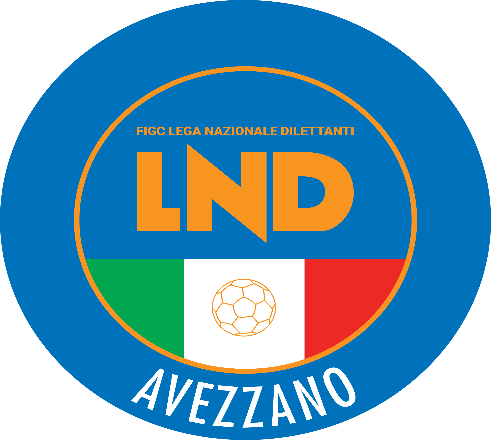 Stagione Sportiva 2020-2021DELEGAZIONE DISTRETTUALE DI AVEZZANOVia Cav. Di Vittorio Veneto n. 38 Piano I° int.4 - 67051 Avezzano (AQ)Tel: 086326528 – Fax: 0863398762Web: http://abruzzo.lnd.it/- Email: del.avezzano@lnd.itComunicato Ufficiale N. 2 del 03 Agosto 2020SEZIONICOMUNICAZIONI FIGCCOMUNICAZIONI LNDCOMUNICAZIONI COMITATO REGIONALE ABRUZZOCOMUNICAZIONI FIGCComunicazioni della F.I.G.C.Nuovo Indirizzo PEC Ufficio Tesseramento FIGCSi comunica che dal 6 luglio 2020 tutte le comunicazione via PEC riguardanti l’Ufficio Tesseramento Centrale FIGC e concernenti le società affiliate alla LND devono essere inviate al nuovo indirizzo:tesseramento.dil@pec.figc.itResta attivo l’indirizzo di posta non - certificata tesseramento@figc.it.Attivo il nuovo Portale Servizi FIGC-Pratiche di competenza Ufficio Tesseramento Centrale FIGC-	In relazione all’avvio della stagione sportiva 2020/2021, si comunica che le pratiche di tesseramento di competenza dell’Ufficio di Tesseramento Centrale FIGC, ovvero:1 – Primo tesseramento di calciatori stranieri minorenni dai 10 anni in su in base ad art.19 FIFA2 – Primo tesseramento di calciatori stranieri minorenni dai 10 anni in su in base a Legge Bilancio 20183 – Trasferimento internazionale di calciatori minorenni dai 10 anni in su4 – Primo tesseramento di calciatori stranieri maggiorenni5 – Trasferimento internazionale di calciatori maggiorennidovranno essere effettuate dalle società tramite il Portale Servizi FIGC, raggiungibile all’indirizzo https://portaleservizi.figc.it	Le società dilettantistiche che avranno necessità di depositare tali tipologie di pratiche di tesseramento, attivando la funzione “Attiva Utenza” in home page, riceveranno le credenziali di accesso alla piattaforma dedicata, che saranno recapitate all’indirizzo di posta elettronica del legale rappresentante della società.	Per qualunque necessità di chiarimento o supporto tecnico, sarà disponibile un servizio di assistenza al seguente indirizzo: supportotecnico@figc.itCOMUNICAZIONI LNDVisita Medica di Idoneità Art 43 N.O.I.F. -Stralcio C. U. N. 2 della L.N.D. del 1° Luglio 2020-	Si reputa opportuno ricordare che tutte le Società associate alla L.N.D. hanno l’obbligo di far sottoporre i propri tesserati a visita medica di idoneità per lo svolgimento dell’attività agonistica.Ciò in virtù del principio generale secondo il quale i legali rappresentanti delle Società sono soggetti a responsabilità civili e penali nel caso di infortuni che dovessero verificarsi nel corso di gare e/o allenamenti che coinvolgessero tesserati privi della suindicata certificazione, in assenza della quale non è riconosciuta alcuna tutela assicurativa.Si rende noto altresì, che in dipendenza della situazione emergenziale in atto a causa della pandemia da COVID -19 ove sia riscontrata la presenza di pregressa infezione da virus, i tesserati dovranno provvedere ad una nuova visita per il rilascio della certificazione d’idoneità sportiva (agonistica o non agonistica) nel rigoroso rispetto dei protocolli di legge, anche se in possesso di un certificato in corso di validità.	Si invitano, pertanto le Società a voler controllare la scadenza dei certificati dei propri calciatori al fine di programmare, per tempo, la visita medica per l’accertamento dell’idoneità alla pratica sportiva agonistica per la Stagione Sportiva 2020/2021.Orari Ufficiali Inizio Gare C. U. N. 3 della L.N.D. del 1° Luglio 2020Si rendono noti, di seguito, gli orari ufficiali di inizio delle gare per la stagione sportiva 2020/2021:I Comitati, il Dipartimento Interregionale, il Dipartimento Calcio Femminile e la Divisione Calcio a Cinque della L.N.D. sono, peraltro, autorizzati a disporre orari diversi secondo le esigenze locali, pubblicandone notizia, sui rispettivi Comunicati Ufficiali, prima dell’inizio dei Campionati.Sono fatti salvi eventuali provvedimenti delle Autorità governative e/o sanitarie in merito all’emergenza sanitaria da COVID-19 per quanto attiene allo svolgimento dei Campionati, delle competizioni agonistiche e di ogni altra attività ufficiale indetta e organizzata dalla Lega Nazionale Dilettanti nella stagione sportiva 2020/2021.COMUNICAZIONI C.R. AbruzzoConsiglio DirettivoCONTRIBUTI ALLE SOCIETA’	Il Comitato Regionale Abruzzo, data la particolare situazione, ha deliberato di NON ADDEBITARE alle società che hanno svolto i campionati della stagione sportiva 2019/2020, i costi di organizzazione federale per un totale di € 61.633,24 e i costi del personale per  € 258.535,51 così da non gravare sui saldi delle società stesse al 30 giugno 2020.Sono stati, inoltre, concessi contributi durante la stagione sportiva 2019/2020 per un importo pari ad € 32.060,00.Per la Stagione Sportiva 2020/2021 il Comitato Regionale Abruzzo ha previsto i seguenti contributi:€ 19.200,00 per le società che hanno svolto il campionato Juniores Regionale e che si iscriveranno anche nella Stagione Sportiva 2020/2021€ 5.125,00 per le vincenti il premio disciplina 2019/2020€ 5.800,00 riservato come premio impiego giovani calciatori delle società di Eccellenza e di Promozione€ 260.100,00 contributo COVID 2019 della Lega Nazionale Dilettanti€ 55.500,00 riservato dalla Lega Nazionale Dilettanti alle società di Eccellenza e di Promozione come premio di Valorizzazione Giovani calciatori COMUNICAZIONE SEGRETERIAElenco Calciatori SvincolatiAl presente Comunicato Ufficiale N.2 è stato allegato l’Elenco dei calciatori / calciatrici svincolati dalle Società nel primo periodo della Stagione Sportiva 2020/2021, l’elenco svincolati secondo l’art. 107, 108 e 109, l'elenco dei calciatori svincolati secondo quanto previsto dall'Art. 32 bis delle N.O.I.F. riguardante lo svincolo per decadenza vincolo.Riguardo quest'ultimo svincolo, avverso i provvedimenti di concessione o di diniego dello svincolo le parti direttamente interessate, potranno proporre reclamo al Tribunale Federale – Sezione Tesseramenti - della F.I.G.C. , entro il termine di decadenza di 7 giorni dalla pubblicazione del relativo provvedimento sul Comunicato Ufficiale, con le modalità previste del Codice di Giustizia Sportiva.Società inattive Stagione Sportiva 2020/2021	La sottonotata Società, su richiesta avanzata e/o non avendo fatto istanza di iscrizione ad alcun Campionato, viene dichiarata inattiva.Attività GiovanileMatr.: 922132		ORSETTI MARSICANIRICARICA PORTAFOGLI TESSERAMENTOSi ricorda a tutte le Società che per effettuare movimentazioni sul tesseramento calciatori per la stagione 2020/2021 è necessario che il portafoglio della Società presenti un saldo positivo. Si ricordano pertanto le modalità di effettuazione della ricarica del portafoglio:Dal portale societario accedere al menù “PORTAFOGLIO pag. Attività Regionale e Provinciale”Scegliere la funzione “Inserimento richiesta ricarica portafoglio”Scegliere il tipo di operazione selezionando la voce “Ricarica” e successivamente, come portafoglio di destinazione, il Portafoglio TesseramentiDalla voce modalità di pagamento scegliere l’opzione con la quale si desidera provvedere al pagamento. In caso di bonifico bancario ** inserire negli appositi spazi i dati richiesti ed allegare copia rilasciata dalla banca dell’avvenuto pagamento.Per ottenere l’accredito immediato della disponibilità sul proprio conto è necessario utilizzare il pagamento con carta di credito.** Bonifico bancario presso BANCA BNL DI L’AQUILA – SEDE CENTRALE intestato a L.N.D. Comitato Regionale Abruzzo:Codice IBAN: IT 67 I 01005 03600 000000012370 .ISCRIZIONE CAMPIONATI	Si preavvisa che il termine ordinatorio per l’iscrizione ai Campionati di seguito riportati è il seguente:Mercoledì 30 Settembre 2020 –Ore 12:00per il Campionato:AmatoriLa documentazione (inclusa a pena di decadenza la domanda di iscrizione) ed il pagamento relativo alle iscrizioni, devono pervenire entro il termine sopra riportato al Comitato Regionale obbligatoriamente tramite il sistema informatico on-line (con documentazione dematerializzata ed inviata attraverso la procedura della firma elettronica).DOTAZIONI DI INDIRIZZI DI POSTA ELETTRONICA CERTIFICATA (PEC)	Si ricorda a tutte le Società l’importanza di avere la titolarità di un indirizzo p.e.c. (posta elettronica certificata). 	Per tale motivo, si invitano tutte le Società a riportare nella propria “Area Società” il proprio indirizzo p.e.c.RIATTIVAZIONE FIRMA ELETTRONICASi ricorda che tutte le firme elettroniche utilizzate per la stagione sportiva 2019/2020 cesseranno automaticamente il 30 giugno 2020.Si invitano le Società, ad adoperarsi per la riattivazione della firma elettronica dal 1^ Luglio 2020.Si ricorda che per la riattivazione del PIN di un dirigente abilitato nella scorsa Stagione Sportiva, è necessario inserirlo nell’organigramma della corrente stagione controllando nella sua anagrafica la spunta “firma” nella voce qualifica. Una volta confermato è possibile procedere alla riattivazione del PIN nella sezione Firma elettronica – Gestione Profili – Riattivazione PIN.Liste di presentazione – Distinte di Gara-Maglie da gioco personalizzate	Come noto, la rinnovata deroga dell’art 72 delle NOIF permette alle società della Lega Nazionale Dilettanti l’utilizzo delle maglie da gioco da 1 a 99.	Pertanto alle società è fatto obbligo di compilare le liste di presentazione (distinte di gara) in modo chiaro indicando a fianco di ciascun calciatore la sigla “R” (calciatore di riserva) e la sigla “P” (portiere) in quanto è necessario – per fini statistici- conoscere quali sono i giocatori “titolari” e quali quelli di “riserva”.	Le società che utilizzano “l’area Società” per la compilazione delle liste di presentazione (distinte gara) hanno la possibilità di “spuntare” il quadratino relativo alla sigla “R” (calciatore di riserva) ed alla sigla “P” (portiere).	Si raccomanda alle società il puntuale adempimento sopra indicato al fine di evitare le sanzioni (ammende) previste dal Codice di Giustizia.Adempimenti connessi al Registro C.O.N.I. - S.S. 2020/2021- Procedure telematiche di caricamento della documentazione	Si rappresenta che l’iscrizione al Registro C.O.N.I. delle Società Sportive dilettantistiche decade automaticamente al 30 giugno di ogni anno. Con l’avvio della nuova stagione 2020/2021, le società dovranno, dunque, rinnovare la propria iscrizione.	Sul portale LND attraverso il menù “Dati Societari” è stata aggiunta la nuova funzione “Registro C.O.N.I.” in cui le società potranno inviare i files in formato PDF (grandezza massima 3 MB ciascuno).	Successivamente le società dovranno inviare elettronicamente il files caricati nel sistema menù “Firma elettronica” – “Documenti da firmare” alla voce “Registro C.O.N.I.”	I sotto elencati documenti occorrenti per il rinnovo annuale dell’iscrizione sono obbligatori:Atto costitutivo/Statuto della Società oppure Statuto della Società (indicando obbligatoriamente la data di deposito del documento all’Agenzia delle Entrate).I dati che seguono devono obbligatoriamente essere validati od opportunamente modificati secondo le procedure in essere già note alle Società:Nome e Codice Fiscale del Legale Rappresentante;Nome e Codice Fiscale del Vice Presidente;Codice Fiscale e/o partita IVA della SocietàEssendo la data di registrazione degli atti presso l’Agenzia delle Entrate un dato obbligatorio, il programma di apposizione della firma elettronica controllerà la presenza dell’informazione e, in difetto, non apporrà la marcatura digitale al documento.	Rimane fermo l’obbligo per le Società di inoltrare tramite il portale della L.N.D. anche le successive modifiche intervenute in corso di stagione, inserendo sul portale, sempre in formato PDF, i verbali assembleari che riportino modifiche allo statuto e alle cariche sociali, specificando sempre la data di deposito presso l’Agenzia delle Entrate.Si invitano le società interessate ad attivarsi urgentemente ad inserire correttamente tutti i dati nella propria Area Società sul portale della LND.Registro CONI - Avviso per le Società affiliate – Esercizio diritto di voto	Si ricorda a tutte le Società interessate che il nuovo Statuto Federale, per esercitare il diritto di voto, oltre alla previsione dell’anzianità minima di affiliazione di 12 mesi precedenti la data di celebrazione della relativa Assemblea Elettiva ed alla condizione che, in ciascuna delle stagioni sportive concluse, comprese nell’indicato periodo di anzianità di affiliazione, le stesse Società abbiano, con carattere continuativo, svolto attività sportiva partecipando negli stessi 12 mesi antecedenti la data di convocazione dell’Assemblea all’attività sportiva ufficiale della F.I.G.C., ha introdotto la iscrizione al Registro delle Società ed Associazioni Sportive Dilettantistiche del C.O.N.I.	Per tale motivo, pertanto, si invitano tutte le Società a verificare con attenzione se l’iscrizione al suindicato Registro si è perfezionata ed, eventualmente, a documentare con cortese sollecitudine il possesso di tale requisito alla Segreteria del Comitato.Laddove necessario, la Segreteria del Comitato è altresì disponibile a fornire le opportune delucidazioni e l’eventuale assistenza a tutti coloro che avessero incontrato difficoltà per perfezionare l’indicata iscrizione del Registro nel Registro del C.O.N.I.INDIRIZZO DI POSTA CERTIFICATASi comunica che l’indirizzo di posta certificata del Comitato Regionale Abruzzo è il seguente:	lndabruzzo@pec.itNUOVO SITO INTERNET COMITATO ABRUZZO	Si comunica che il Comitato Regionale Abruzzo ha provveduto a rinnovare il proprio sito internet, e pertanto il nuovo indirizzo da digitare è il seguente:abruzzo.lnd.itBanca MPS e LND: convenzione per lo sport	Il Comitato Regionale Abruzzo ricorda alle proprie società che dallo scorso mese di luglio è in vigore una convenzione molto vantaggiosa con la Banca MPS per l’erogazione di finanziamenti da 2.000 a 10.000 Euro (Mps Valore Sport).	Le agevolazioni si estendono a tutta una serie di prodotti e servizi, dedicati alla famiglia dello sport dilettantistico più grande d’Europa. Per maggiori dettagli è possibile visitare il link http://abruzzo.lnd.it/banca-mps-e-lnd-convenzione-per-lo-sport/.Tesseramento CalciatoriPrecisazioni a seguito della procedura di invio delle pratiche con firma elettronica	Come noto dalla stagione sportiva 2017/18 è stato introdotto il sistema di invio delle pratiche di tesseramento attraverso la firma elettronica. Per agevolare le società abruzzesi e risolvere i dubbi interpretativi legati alla procedura stessa, elenchiamo qui alcuni punti fermi da tenere in considerazione per quanto concerne la validità delle pratiche di tesseramento:La data di tesseramento valida per ciascuna pratica è quella dell’invio con firma elettronica della stessa, fatta eccezione per tutte quelle pratiche “incomplete” che difettano di documenti allegati e/o firme. Per queste ultime la data di tesseramento valida sarà quella dell’invio con firma elettronica della pratica corretta e completa in tutte le sue parti;ESEMPIO: la pratica di tesseramento di “MARIO ROSSI” viene inviata con firma elettronica il 13 settembre 2020. Se è completa di firme e allegati necessari, la data di tesseramento sarà il 13 settembre 2020; se invece alla pratica mancava una firma, e la stessa viene inviata nuovamente con firma elettronica il 16 settembre 2020, allora la data di tesseramento sarà il 16 settembre 2020. In quest’ultimo caso, se il calciatore fosse sceso in campo il giorno 14 settembre 2020, avrebbe configurato una posizione irregolare, con eventuale perdita della gara in caso di ricorso da parte della società avversaria.Per quanto concerne le scadenze di invio delle pratiche (trasferimenti, liste di svincolo, altre pratiche di tesseramento – consultare Comunicato Ufficiale F.I.G.C. n. 229/A del 23 giugno 2020), esse dovranno essere inviate con firma elettronica entro e non oltre il termine prefissato, e l’eventuale validazione delle pratiche “incomplete”, che difettano di documenti allegati e/o firme, dovrà comunque essere completata nei termini prefissati.ESEMPIO: la lista di svincolo della società “ATLETICO ABRUZZO” viene inviata con firma elettronica il 19 luglio 2020 (la scadenza è fissata alle 19:00 del 20 luglio 2020). Se la pratica è corretta la lista di svincolo sarà considerata valida; se la pratica è incompleta per mancanza di firma del presidente andrà “sanata” attraverso l’invio con firma elettronica della pratica corretta entro le 19:00 del 20 luglio 2020, altrimenti sarà in ogni caso ritenuta nulla.In generale, l’invio di pratiche oltre il termine stabilito non sarà più tecnicamente possibile, anche se le pratiche stesse sono state già lavorate e preparate nei termini all’interno dell’Area Società.TESSERAMENTO CALCIATORI STRANIERI	Si rammenta che il rinnovo del tesseramento dei calciatori di nazionalità straniera non decorre dalla data di invio con firma elettronica della richiesta bensì da quando viene concessa l’autorizzazione da parte del Comitato.	Come dalla Stagione Sportiva 2019/2020, non verrà più prodotta la classica lettera come per il passato ma la stessa è sostituita dall’approvazione sul portale L.N.D. e dall’inserimento del calciatore nel tabulato riportante tutti i tesserati consultabile dalle società nella propria area riservata.Calciatori Quindicenni		Per opportuna conoscenza si richiamano le Società interessate ai seguenti adempimenti relativi all’utilizzo dei giovani calciatori quindicenni.STRALCIO ART. 34 NOIF ..omissis...I calciatori / calciatrici “giovani” tesserati per le Società associate nelle Leghe e quelli della Divisione Calcio Femminile possono prendere parte soltanto a gare espressamente riservate a calciatori delle categorie giovanili. I calciatori “giovani”, che abbiano compiuto anagraficamente il 15° anno di età, e le calciatrici che abbiano compiuto il 14° anno di età, salvo quanto previsto dal successivo comma 3 bis per il Campionato di Serie A e di Serie B Femminile , possono partecipare anche ad attività agonistiche organizzate dalle Leghe e dalla Divisione Calcio Femminile , purchè autorizzati dal Comitato Regionale- L.N.D. , territorialmente competente e dalla Divisione Calcio Femminile . Il rilascio dell’autorizzazione è subordinato alla presentazione, a cura e spese della Società che fa richiesta, dei seguenti documenti:certificato di idoneità specifica all’attività agonistica, rilasciato ai sensi del D.M. 15 febbraio 1982 del Ministero della Sanità;relazione di un medico sociale, o in mancanza di altro sanitario, che attesti la raggiunta maturità psicofisica del calciatore / calciatrice alla partecipazione a tale attività.	La partecipazione del calciatore / calciatrice ad attività agonistica, senza l’autorizzazione del Comitato Regionale o della Divisione Calcio Femminile comporta l’applicazione della sanzione , della perdita della gara , prevista all’art. 10 comma 6 del C.G.S.Vademecum procedura per Tesseramento on-line di Allenatori, Medici e Massaggiatori società L.N.D. e di Puro Settore GiovanileSi riporta di seguito la procedura che le Società dovranno effettuare per il tesseramento dei Tecnici.La F.I.G.C. e la Lega Nazionale Dilettanti hanno predisposto già dalla decorsa stagione sportiva una procedura informatizzata all’interno dell’Area Società per la presentazione delle pratiche di tesseramento dei Tecnici.All’interno dell’Area Società è disponibile la funzione per la creazione della pratica di tesseramento nel menù “Tesseramento Tecnici” alla voce “Nuovo tesseramento per la stagione in corso”;Oltre al modulo per il tesseramento sono disponibili (dopo aver salvato la pratica di tesseramento) i moduli per l’Accordo Economico degli Allenatori, sia a titolo gratuito che a titolo oneroso Dilettanti, cliccando sul tasto blu “Moduli trattamento economico”.Eseguita la compilazione della pratica, la Società procederà alla stampa definitiva del Tesseramento tecnico in 4 copie più una per l’informativa della privacy.Una volta che tutti i moduli sono stati firmati e timbrati, la società invierà il plico (contenente anche la ricevuta del bollettino) a mezzo posta al Comitato Regionale Abruzzo che procederà ad una prima validazione o respingimento della pratica e successivamente all’invio dell’intera documentazione al Settore Tecnico di Coverciano.Sempre attraverso l’Area Società è possibile controllare che le pratiche siano andate a buon fine o respinte (per eventuali errori che saranno segnalati) tramite la voce “pratiche aperte” all’interno del menù “Tesseramento Tecnici”.Nel caso in cui la singola pratica sia stata validata dal Comitato sarà possibile stampare una autorizzazione provvisoria di accesso al campo per il tecnico.La pratica sarà in seguito CONVALIDATA dal Settore Tecnico che provvederà alla  creazione della tessera del tecnico e ad inviarla al Comitato Regionale.ISCRIZIONI CAMPIONATI S.S. 2020/2021Modalita’ di iscrizione per le Societa’ partecipanti a Campionati Regionali e Provinciali Organizzati dal Comitato Regionale Abruzzo per la S.S. 2020/2021Si ricorda a tutte le Società che in occasione dell’iscrizione ai Campionati di competenza, per la Stagione Sportiva 2020/2021, devono essere rispettati tutti gli adempimenti burocratici e finanziari previsti dal vigente regolamento.Le iscrizioni ai Campionati, come ormai ben noto, dovranno essere effettuate via telematica sul sito abruzzo.lnd.it (Area Società), attraverso la pagina web di ogni Società dove sono stati predisposti appositi programmi in merito, PER POI FARLE PERVENIRE NEI RISPETTIVI TERMINI STABILITI al Comitato Regionale. La documentazione ed il pagamento relativo alle iscrizioni devono pervenire entro il termine stabilito obbligatoriamente tramite il sistema informatico on line – con documentazione dematerializzata ed inviata attraverso la nuova procedura della firma elettronica.Tali programmi saranno accessibili a partire dal mese di luglio.Si ricorda a tale proposito che per accedere alla propria pagina web, ogni società dovrà utilizzare i propri codici di accesso (ID e PW).Qualora sussistano problemi per l’inserimento dei codici o sia stata smarrita la password, è necessario farne richiesta su carta intestata della società e a firma del Presidente (o suo delegato alla firma) a mezzo fax al numero 0862/65177 e/o email : crlnd.abruzzo01@figc.itLa nuova password sarà inviata sull’indirizzo di posta elettronica ufficiale della società, (comunicata al Comitato Regionale) nel rispetto della privacy.Per procedere all’iscrizione via web è necessario effettuare i seguenti passaggi:entrare nel sito internet abruzzo.lnd.it; cliccare nel riquadro “Area Società “ (che si trova in alto a destra) e inserire le proprie credenziali “ID” e “PW” (n.b. nello spazio ID bisogna scrivere la parola lnd seguita dalla propria Matricola Federale; nello spazio PW bisogna scrivere la propria password societaria).seguire successivamente il menu predisposto che prevede i seguenti passaggi:compilazione dei dati societari e dell’organigramma;compilazione del modulo di iscrizione (Iscrizioni Regionali e Provinciali) con indicazione del campo di gioco rilasciato dall’Ente proprietario e debitamente sottoscritto da quest’ultimo;riepilogo dei costi: a partire dal mese di luglio, per ogni Società apparirà la quota di iscrizione al relativo campionato, i rispettivi costi assicurativi dei tesserati al 30 giugno 2020 e quindi l’ammontare del proprio saldo;l’importo dell’iscrizione è indicato nella relativa pagina riepilogativa degli oneri finanziari; gli importi devono essere comprensivi di quanto dovuto per l’iscrizione al campionato o ai campionati ai quali si intende partecipare; tali quote saranno aumentate dell’eventuale somma a debito risultante dall’estratto conto societario al 30 giugno 2020. Il saldo attivo verrà, invece, automaticamente caricato sul portafoglio iscrizioni.Al termine di tutte le operazioni, è necessario rendere definitivo il documento mediante l’utilizzo dell’apposita funzione “rendi definitivo il documento” e apparirà la dizione “documento convalidato”. Una volta eseguita tale operazione, la domanda di iscrizione non è più modificabile. Contestualmente alla domanda di iscrizione (composta dai vari documenti di cui sopra) per tutti i Campionati il pagamento delle quote di iscrizioni deve essere effettuato , entro i termini previsti, con la seguente rateizzazione:Prima RATA: Eventuale SALDO PASSIVO al 30 giugno 2020 + 30% dell’importo globale entro il termine fissato per l’iscrizione al Campionato di competenza;Seconda RATA: ulteriore 30% dell’importo globale entro il termine perentorio del 16 Novembre 2020;Terza RATA: ulteriore 20% dell’importo globale entro il termine perentorio del 21 Dicembre 2020;Quarta RATA: saldo del restante 20% entro il termine perentorio del 22 Febbraio 2021.Alla scadenza dei suddetti termini perentori (16 Novembre 2020, 21 Dicembre 2020 e 22 Febbraio 2021) verranno applicate, le procedure del “prelievo coattivo” delle somme dovute ai sensi dell’art. 30 del Regolamento della Lega Nazionale Dilettanti e dell’art. 53 delle N.O.I.F..Il pagamento dovrà essere effettuato con:bonifico bancario presso BANCA BNL DI L’AQUILA – SEDE CENTRALE intestato a L.N.D. Comitato Regionale Abruzzo: Codice IBAN: IT 67 I 01005 03600 000000012370; alla domanda di iscrizione deve essere allegata tassativamente la copia del bonifico bancario nella cui causale vanno indicati la denominazione e la matricola della Società.a mezzo assegno circolare intestato a L.N.D. Comitato Regionale Abruzzo allegando tassativamente alla domanda di iscrizione scannerizzazione copia dell’assegno circolare e copia ricevuta attestante l’invio dell’assegno a mezzo raccomandata “1”.Le Società di NUOVA AFFILIAZIONE dovranno presentare invece a questo Comitato Regionale la domanda di affiliazione alla F.I.G.C. unitamente alla documentazione richiesta, al fine di poter ottenere la password necessaria agli adempimenti connessi alle domande di iscrizione ai vari Campionati.La Segreteria di questo Comitato Regionale (tel. 0862/ 42681), nei mesi di luglio e agosto sarà a disposizione delle Società anche nei pomeriggi dei giorni Martedì e Giovedì dalle ore 15,00 alle ore 16,30 per dare supporto a tutti quei dirigenti che incontreranno difficoltà nell’espletamento delle suddette procedure.DIRITTI E ONERI FINANZIARI Stagione Sportiva 2020/2021Si riportano, di seguito gli importi e le disposizioni in materia di diritti ed oneri finanziari da corrispondere per l’iscrizione ai Campionati della stagione sportiva 2020/2021 unitamente alla modulistica prevista:ATTIVITA’ DI CALCIO A 11 MASCHILEAnche per la S.S. 2020/2021 è riconosciuta la gratuità dei soli diritti di iscrizione alle Società che si affiliano e partecipano per la prima volta al Campionato di Terza Categoria.** Per le Società di nuova affiliazione l’ammontare dell’anticipo delle spese assicurative è fissato in misura forfettaria come segue :CALCIO A 11 3^ CATEGORIA :	 € 1.030,00 (importo da sommare al totale della tabella).CALCIO A 11 JUNIORES REGIONALE:	 € 1.090,00 (importo da sommare al totale della tabella).Per le Società già affiliate, al totale sopra indicato viene aggiunto direttamente dal sistema informatico il SALDO CONTABILE a DEBITO risultante dall’ESTRATTO CONTO REGIONALE consolidato al 30.06.2020 e predisposto dal CR Abruzzo (il SALDO CONTABILE a CREDITO viene caricato nel portafoglio iscrizioni) e l’anticipo delle spese assicurative calcolato sulla base del numero di tutti i tesserati in carico alla Società alla data del 30 giugno risultante dal DETTAGLIO RIEPILOGO COSTI ASSICURATIVI.I due documenti ESTRATTO CONTO REGIONALE ed ESTRATTO CONTO FEDERALE (che contiene il dettaglio dei costi assicurativi relativi alla stagione 2019/2020) sono disponibili sul sito internet abruzzo.lnd.it – “area società” - utilizzando la procedura on-line, a partire dal mese di luglio p.v. e pertanto non saranno inviati alle Società in formato cartaceo.Per tutti i Campionati il pagamento delle quote di iscrizioni deve essere effettuato , entro i termini previsti , con la seguente rateizzazione:Prima RATA: Eventuale SALDO PASSIVO al 30 giugno 2020 + 30% dell’importo globale entro il termine fissato per l’iscrizione al Campionato di competenza;Seconda RATA: ulteriore 30% dell’importo globale entro il termine perentorio del 16 Novembre 2020;Terza RATA: ulteriore 20% dell’importo globale entro il termine perentorio del 21 Dicembre 2020;Quarta RATA: saldo del restante 20% entro il termine perentorio del 22 Febbraio 2021.Alla scadenza dei suddetti termini perentori (16 Novembre 2020, 21 Dicembre 2020 e 22 Febbraio 2021) verranno applicate, le procedure del “prelievo coattivo” delle somme dovute ai sensi dell’art. 30 del Regolamento della Lega Nazionale Dilettanti e dell’art. 53 delle N.O.I.F..In ogni caso il riepilogo dei costi di iscrizione e il totale dell’importo da pagare (massimo e minimo) è riportato nella pagina “RIEPILOGO RICHIESTE ISCRIZIONI CAMPIONATI” della relativa procedura on-line.Il pagamento dovrà essere effettuato con:bonifico bancario presso BANCA BNL DI L’AQUILA – SEDE CENTRALE intestato a L.N.D. Comitato Regionale Abruzzo:Codice IBAN: IT 67 I 01005 03600 000000012370; alla domanda di iscrizione deve essere allegata tassativamente la copia del bonifico bancario nella cui causale vanno indicati la denominazione e la matricola della Società.a mezzo assegno circolare intestato a L.N.D. Comitato Regionale Abruzzo allegando tassativamente alla domanda di iscrizione scannerizzazione copia dell’assegno circolare e copia ricevuta attestante l’invio dell’assegno a mezzo raccomandata “1”.ATTIVITA’ DI CALCIO A 11: ECCELLENZA FEMMINILE (ex SERIE C)2) Anche per la S.S. 2020/2021 è riconosciuta la gratuità dei soli diritti di iscrizione alle Società che si affiliano e partecipano per la prima volta al Campionato Femminile Regionale C11, quale concorso alla diffusione e promozione dell’attività femminile sul territorio. Detta gratuità si applica anche a quelle Società che per la prima volta nella S.S. 2020/2021 partecipano al Campionato Femminile Regionale C11 come società “riserve”.** Per le Società di nuova affiliazione l’ammontare dell’anticipo delle spese assicurative è fissato in misura forfettaria come segue :CALCIO A 11 ( femminile):	 € 1.040,00 (importo da sommare al totale della tabella).Per le Società già affiliate, al totale sopra indicato viene aggiunto direttamente dal sistema informatico il SALDO CONTABILE a DEBITO risultante dall’ESTRATTO CONTO REGIONALE consolidato al 30.06.2020 e predisposto dal CR Abruzzo (il SALDO CONTABILE a CREDITO viene automaticamente caricato sul Portafoglio Iscrizioni) e l’anticipo delle spese assicurative calcolato sulla base del numero di tutti i tesserati in carico alla Società alla data del 30 giugno risultante dal DETTAGLIO RIEPILOGO COSTI ASSICURATIVI.I due documenti ESTRATTO CONTO REGIONALE ed ESTRATTO CONTO FEDERALE (che contiene il dettaglio dei costi assicurativi relativi alla stagione 2019/2020) sono disponibili sul sito internet abruzzo.lnd.it– “area società” - utilizzando la procedura on-line, a partire dal mese di luglio p.v. e pertanto non saranno inviati alle Società in formato cartaceo.Per tutti i Campionati il pagamento delle quote di iscrizioni deve essere effettuato , entro i termini previsti , con la seguente rateizzazione:Prima RATA: Eventuale SALDO PASSIVO al 30 giugno 2020 + 30% dell’importo globale entro il termine fissato per l’iscrizione al Campionato di competenza;Seconda RATA: ulteriore 30% dell’importo globale entro il termine perentorio del 16 Novembre 2020;Terza RATA: ulteriore 20% dell’importo globale entro il termine perentorio del 21 Dicembre 2020;Quarta RATA: saldo del restante 20% entro il termine perentorio del 22 Febbraio 2021.Alla scadenza dei suddetti termini perentori (16 Novembre 2020, 21 Dicembre 2020 e 22 Febbraio 2021) verranno applicate, le procedure del “prelievo coattivo” delle somme dovute ai sensi dell’art. 30 del Regolamento della Lega Nazionale Dilettanti e dell’art. 53 delle N.O.I.F..In ogni caso il riepilogo dei costi di iscrizione e il totale dell’importo da pagare (massimo e minimo) è riportato nella pagina “RIEPILOGO RICHIESTE ISCRIZIONI CAMPIONATI” della relativa procedura on-line.Il pagamento dovrà essere effettuato con:bonifico bancario presso BANCA BNL DI L’AQUILA – SEDE CENTRALE intestato a L.N.D. Comitato Regionale Abruzzo:Codice IBAN: IT 67 I 01005 03600 000000012370 ; alla domanda di iscrizione deve essere allegata tassativamente la copia del bonifico bancario nella cui causale vanno indicati la denominazione e la matricola della Società.a mezzo assegno circolare intestato a L.N.D. Comitato Regionale Abruzzo allegando tassativamente alla domanda di iscrizione scannerizzazione copia dell’assegno circolare e copia ricevuta attestante l’invio dell’assegno a mezzo raccomandata “1”.ATTIVITA’ AMATORIPer tutti i Campionati il pagamento delle quote di iscrizioni deve essere effettuato, entro i termini previsti , con:bonifico bancario presso BANCA BNL DI L’AQUILA – SEDE CENTRALE intestato a L.N.D. Comitato Regionale Abruzzo:Codice IBAN: IT 67 I 01005 03600 000000012370 ; alla domanda di iscrizione deve essere allegata tassativamente la copia del bonifico bancario nella cui causale vanno indicati la denominazione e la matricola della Società.a mezzo assegno circolare intestato a L.N.D. Comitato Regionale Abruzzo allegando tassativamente alla domanda di iscrizione scannerizzazione copia dell’assegno circolare e copia ricevuta attestante l’invio dell’assegno a mezzo raccomandata “1”.DIRITTI E ONERI FINANZIARI Stagione Sportiva 2020/2021Si riportano, di seguito gli importi e le disposizioni in materia di diritti ed oneri finanziari da corrispondere per l’iscrizione ai Campionati della stagione sportiva 2020/2021 unitamente alla modulistica prevista:ATTIVITA’ DI CALCIO A 5 MASCHILEAnche per la S.S. 2020/2021 è riconosciuta la gratuità dei soli diritti di iscrizione alle Società che si affiliano e partecipano per la prima volta al Campionato di Calcio a 5 Serie “D”. Detta gratuità si applica anche a quelle Società, di Calcio a 11 maschile e Calcio a 11 Femminile, che per la prima volta nella S.S. 2020/2021 partecipano al Campionato C5 Serie “D” come società “riserve”.ATTIVITA’ DI CALCIO A 5 FEMMINILE2) Anche per la S.S. 2020/2021 è riconosciuta la gratuità dei soli diritti di iscrizione alle Società che si affiliano e partecipano per la prima volta al Campionato Femminile Regionale di C5, quale concorso alla diffusione e promozione dell’attività femminile sul territorio. Detta gratuità si applica anche a quelle Società, di Calcio a 11 Maschile e Calcio a 11 Femminile, che per la prima volta nella S.S. 2020/2021 partecipano al Campionato Femminile Regionale di C5 come società “riserve”.** Per le Società di nuova affiliazione l’ammontare dell’anticipo delle spese assicurative è fissato in misura forfettaria come segue :CALCIO A 5 (maschile e femminile):	€ 640,00 (importo da sommare al totale della tabella).Per le Società già affiliate, al totale sopra indicato viene aggiunto direttamente dal sistema informatico il SALDO CONTABILE a DEBITO risultante dall’ESTRATTO CONTO REGIONALE consolidato al 30.06.2020 e predisposto dal CR Abruzzo (il SALDO CONTABILE a CREDITO verrà automaticamente caricato sul Portafoglio iscrizioni) e l’anticipo delle spese assicurative calcolato sulla base del numero di tutti i tesserati in carico alla Società alla data del 30 giugno risultante dal DETTAGLIO RIEPILOGO COSTI ASSICURATIVI.I due documenti ESTRATTO CONTO REGIONALE ed ESTRATTO CONTO FEDERALE (che contiene il dettaglio dei costi assicurativi relativi alla stagione 2019/2020) sono disponibili sul sito internet abruzzo.lnd.it –“ area società “-utilizzando la procedura on-line, a partire dal mese di luglio p.v. e pertanto non saranno inviati alle Società in formato cartaceo.Per tutti i Campionati il pagamento delle quote di iscrizioni deve essere effettuato, entro i termini previsti , con la seguente rateizzazione:Prima RATA: Eventuale SALDO PASSIVO al 30 giugno 2020 + 30% dell’importo globale entro il termine fissato per l’iscrizione al Campionato di competenza;Seconda RATA: ulteriore 30% dell’importo globale entro il termine perentorio del 16 Novembre 2020;Terza RATA: ulteriore 20% dell’importo globale entro il termine perentorio del 21 Dicembre 2020;Quarta RATA: saldo del restante 20% entro il termine perentorio del 22 Febbraio 2021.Alla scadenza dei suddetti termini perentori (16 Novembre 2020, 21 Dicembre 2020 e 22 Febbraio 2021) verranno applicate, le procedure del “prelievo coattivo” delle somme dovute ai sensi dell’art. 30 del Regolamento della Lega Nazionale Dilettanti e dell’art. 53 delle N.O.I.F..In ogni caso il riepilogo dei costi di iscrizione e il totale dell’importo da pagare (massimo e minimo) è riportato nella pagina “RIEPILOGO RICHIESTE ISCRIZIONI CAMPIONATI” della relativa procedura on-line.Il pagamento dovrà essere effettuato con:bonifico bancario presso BANCA BNL DI L’AQUILA – SEDE CENTRALE intestato a L.N.D. Comitato Regionale Abruzzo:Codice IBAN: IT 67 I 01005 03600 000000012370 ; alla domanda di iscrizione deve essere allegata tassativamente la copia del bonifico bancario nella cui causale vanno indicati la denominazione e la matricola della Società.a mezzo assegno circolare intestato a L.N.D. Comitato Regionale Abruzzo allegando tassativamente alla domanda di iscrizione scannerizzazione copia dell’assegno circolare e copia ricevuta attestante l’invio dell’assegno a mezzo raccomandata “1”.Allegati L.N.D.Elenco calciatori / calciatrici Svincolati S.S. 2020/2021- Periodo dal 1° al 20 luglio 2020-AVEZZANO (AQ) - Pubblicato in AVEZZANO ed affisso all’albo della DelegazioneIl  03-08-2020dal26Luglio2020ore 16.00dal6Settembre2020ore 15.30dal25Ottobre2020ore 14.30dal24Gennaio2021ore 15.00dal28Marzo2021ore 16.00dal18Aprile2021ore 16.30CATEGORIADIRITTIASSOCIAZIONEDIRITTIISCRIZIONEACCONTO SPESEORGANIZZATIVECONTRIBUTOCOVID *TOTALE DA PAGAREECCELLENZA300,002.500,001.200,001.500,002.500,00 più spese assicurativePROMOZIONE300,001.900,001.000,001.200,002.000,00 più spese assicurativeCOPPA ITALIA ECCELLENZA E PROMOZIONE100,00100,001^CATEGORIA300,001.400,00300,001.000,001.000,00 più spese assicurative2^CATEGORIA300,00950,00400,00800,00850,00 più spese assicurativeCOPPA ABRUZZO 1^ E 2^ CATEGORIA50,0050,003^ CATEGORIA già affiliata300,00660,00160,00500,00620,00 più spese assicurative3^ CATEGORIA Riserva660,00160,00820,003^CATEGORIA di nuova affiliazione 20/21300,001)160,00460,00 più quota forfettaria assicurazione**JUNIORESREG. LE ELITE800,0050,00850,00JUNIORES REG.LE800,0050,00850,00JUNIORES REGIONALE Pura già affiliata300,00800,0050,00500,00650,00 più spese assicurativeJUNIORES REGIONALE Pura e di nuova affiliazione300,00800,0050,001.150,00 più quota forfettaria assicurazione**CATEGORIADIRITTIASSOCIAZIONEDIRITTIISCRIZIONEACCONTO SPESEORGANIZZATIVECONTRIBUTO COVIDTOTALE DA PAGAREEccellenza Femminile (ex SERIE C)300,00750,0050,00400,00700,00 più spese assicurativeEccellenza Femminile (ex SERIE C) Riserva che ha preso parte nella S.S. 2019/2020750,0050,00800,00Eccellenza Femm.(ex SERIE C) Riserva che prende parte per la prima volta nella S.S. 2020/20212)50,0050,00Eccellenza Femminile (ex Serie C) di nuova affiliazione 20/21300,002)50,00 350,00 più quota forfettaria assicurazione**Juniores Femminile Calcio a 11AffiliazioneDiritti di iscrizioneAcconto spese organizzativeIn conto spese arbitraliTOTALE DA PAGAREAMATORI 65,00375,00150,00775,001.365,00AMATORI Riserva375,00625,001.000,00CATEGORIADIRITTIASSOCIAZIONEDIRITTIISCRIZIONEACCONTO SPESEORGANIZZATIVECONTRIBUTOCOVIDTOTALE DA PAGARECALCIO A 5 C1300,00800,00450,00500,001.050,00 più spese assicurativeCALCIO A 5 C1 -Riserva800,0050,00850,00COPPA ITALIA CALCIO A 5 C1100,00100,00CALCIO A 5 C2300,00525,00425,00300,00950,00 più spese assicurativeCALCIO A 5 C2 Riserva525,00175,00700,00COPPA ITALIA CALCIO A 5 C250,0050,00CALCIO A 5SERIE D già affiliata300,00425,00275,00300,00700,00 più spese assicurativeCALCIO A 5 Serie D di nuova affiliazione 20/21300,001)275,00575,00 più quota forfettaria assicurazione**CALCIO A 5 SERIE D Riserva che ha preso parte nella S.S. 2019/2020425,00250,00675,00CALCIO A 5 SERIE D Riserva che PRENDE parte per la prima volta nella S.S. 2020/20211)250,00250,00COPPA ABRUZZO Calcio A 5 SERIE D50,0050,00CALCIO A 5UNDER 19 (ex Juniores) già affiliata300,00275,00275,00200,00650,00 più spese assicurativeCALCIO A 5 UNDER 19 (ex Juniores)Riserva275,00275,00550,00CALCIO A 5UNDER 19 di nuova affiliazione300,00275,00275,00850,00 più quota forfettaria assicurazione**CATEGORIADIRITTIASSOCIAZIONEDIRITTIISCRIZIONEACCONTO SPESEORGANIZZATIVECONTRIBUTOCOVIDTOTALECALCIO A 5FEMMINILE già affiliata300,00525,00175,00300,00700,00 più spese assicurativeCALCIO A 5FEMMINILE Riserva che ha preso parte nella S.S. 2019/2020525,00175,00700,00CALCIO A 5FEMMINILE Riserva che PRENDE parte per la prima volta nella S.S. 2020/20212)250,00250,00CALCIO A 5FEMMINILE nuova affiliazione 20/21300,002)250,00550,00 più quota forfettaria assicurazione**CALCIO A 5FEMMINILE UNDER 19 (Riserva) ex Juniores275,00275,00 PER IL SEGRETARIOLUCA ANGELINIIL DELEGATOMASSIMO NICOLAI